BILAN DU PROJET D’ECOLE
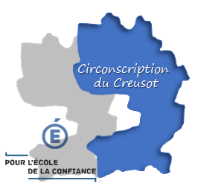 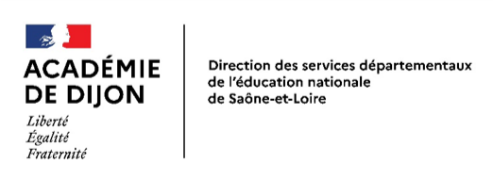 Le bilan du Projet d’École actuel sera réalisé avant fin juin 2022 
et transmis pour information à l’IEN au plus tard le 30 juin 2022Intitulé du projetDurée du projetLes objectifs prioritaires que vous visiez ont-ils été atteints ?Les objectifs prioritaires que vous visiez ont-ils été atteints ?Les objectifs prioritaires que vous visiez ont-ils été atteints ?Si oui, lesquels ?Si oui, lesquels ?Si non, lesquels ?Points forts et réussitesPoints de vigilanceQuel besoin prioritaire identifiez-vous pour votre futur projet d’école ?